EndereçoEntre em contato |  | 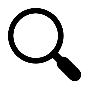 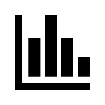 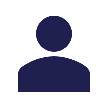 -  -